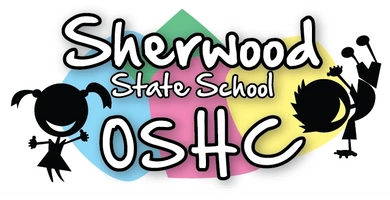     Before School Care 			        After School Care - InsideAfter School Care - OutsideMonday13/05/19Tuesday14/05/19Wednesday 15/05/19Thursday16/05/19Friday17/05/19OSHC Hall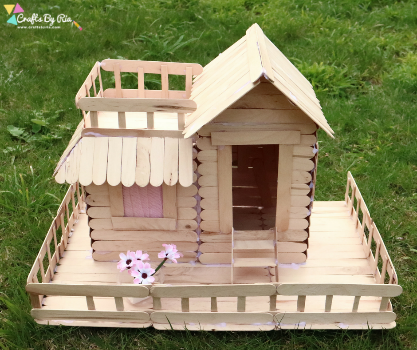 Paddle Pop Houses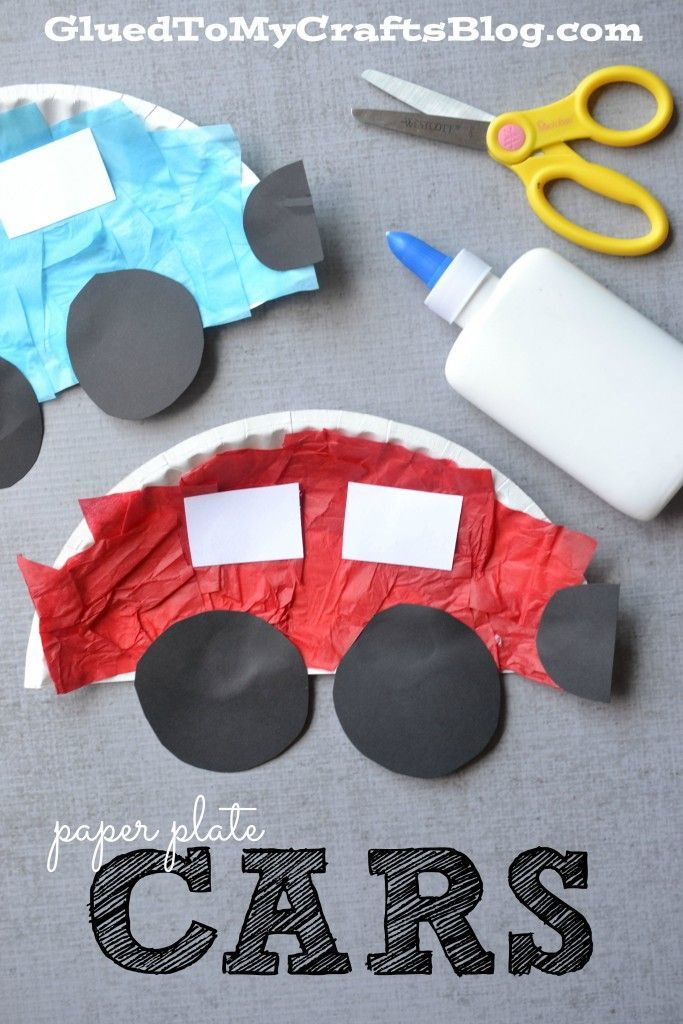 Paper Plate Cars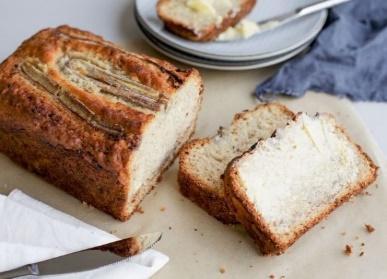 Making Banana Bread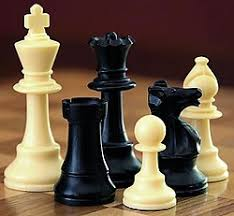 Chess Club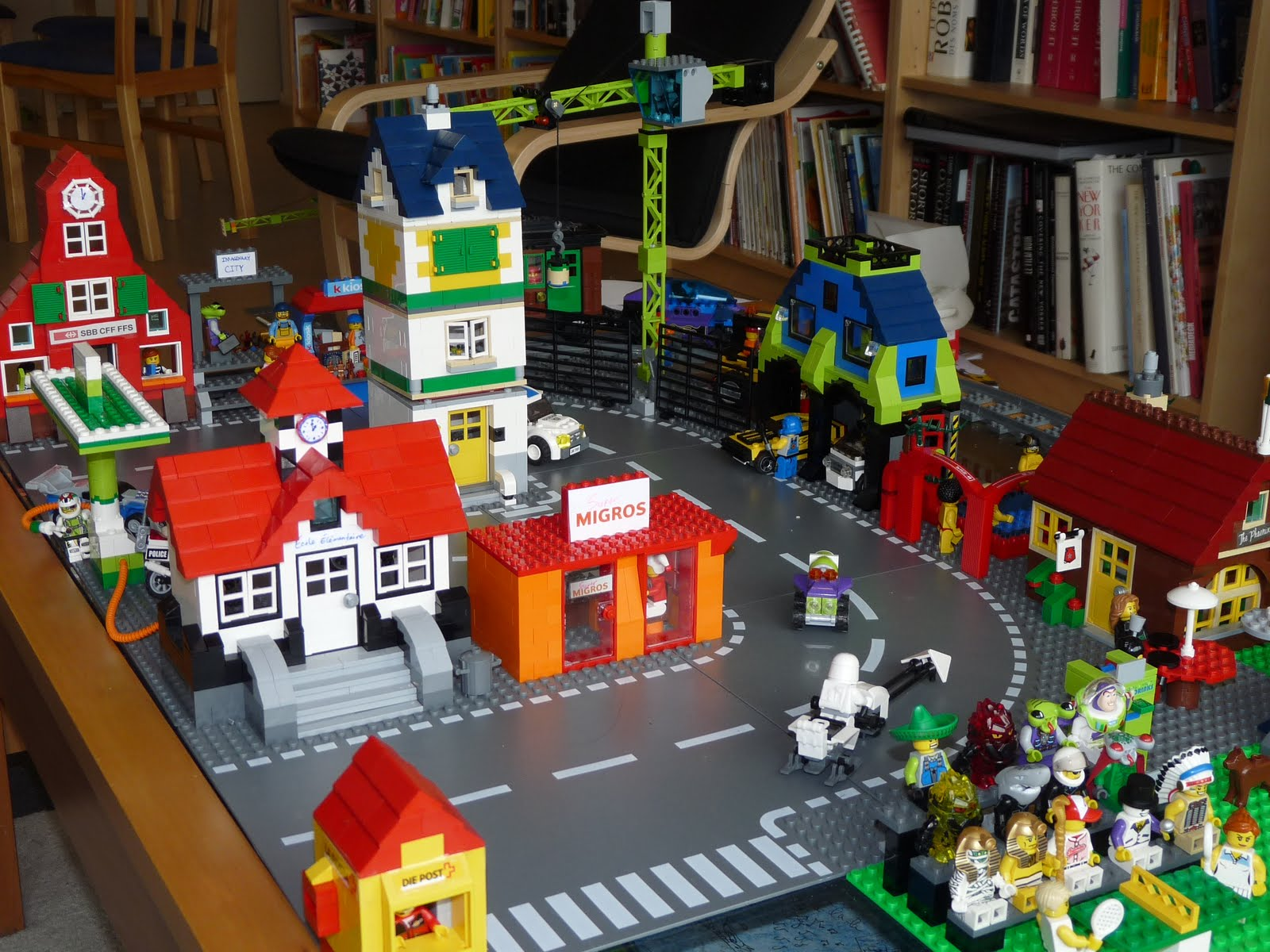 Lego & Block CitiesDownstairs 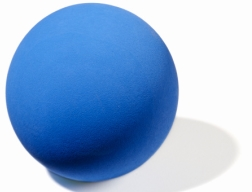 Handball Competition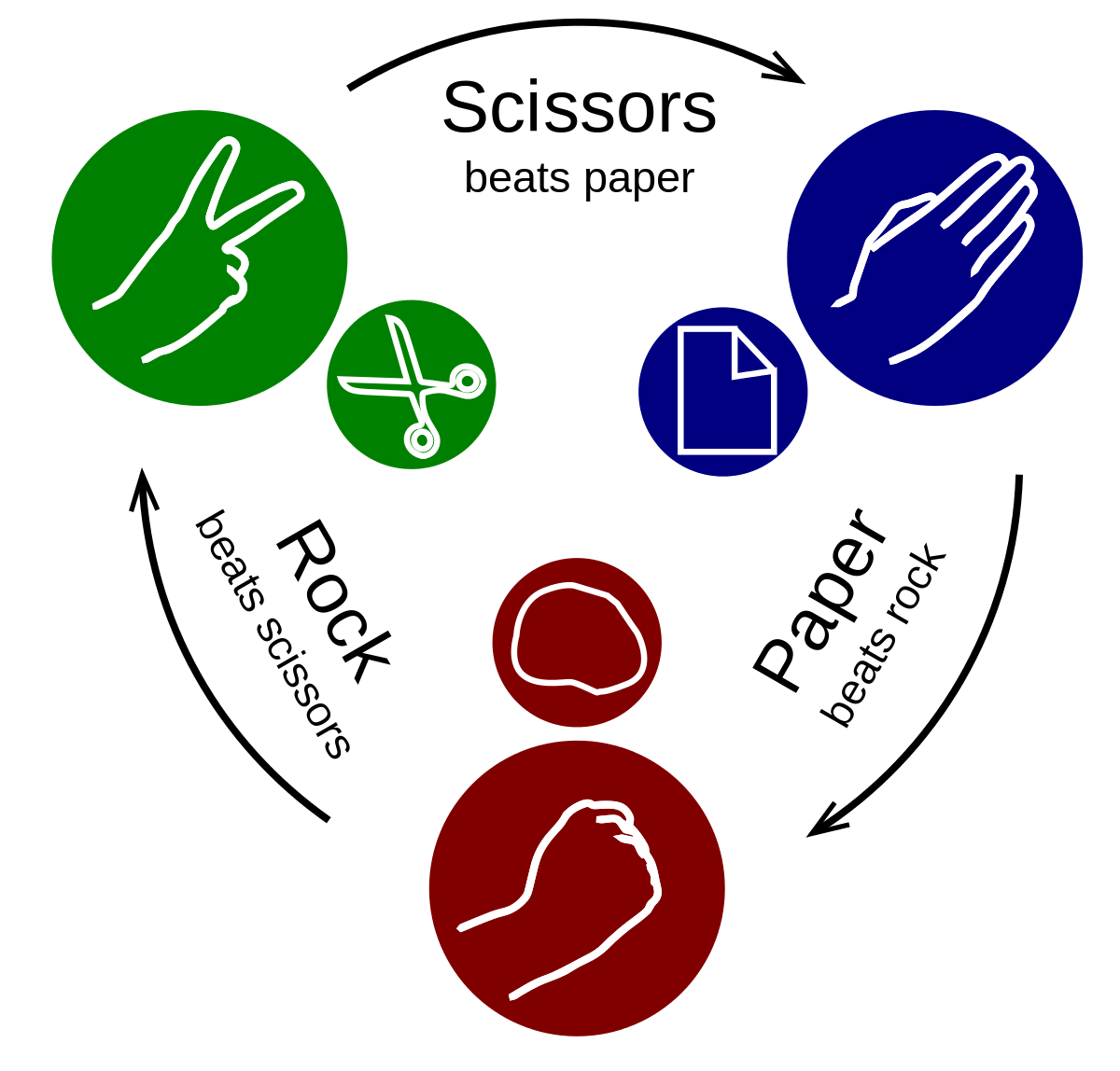  Rock, Paper, Scissors Evolution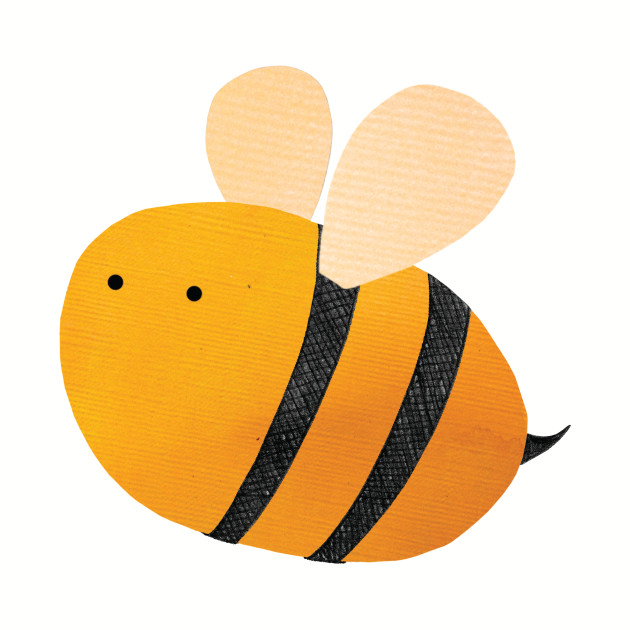 Buzz Off!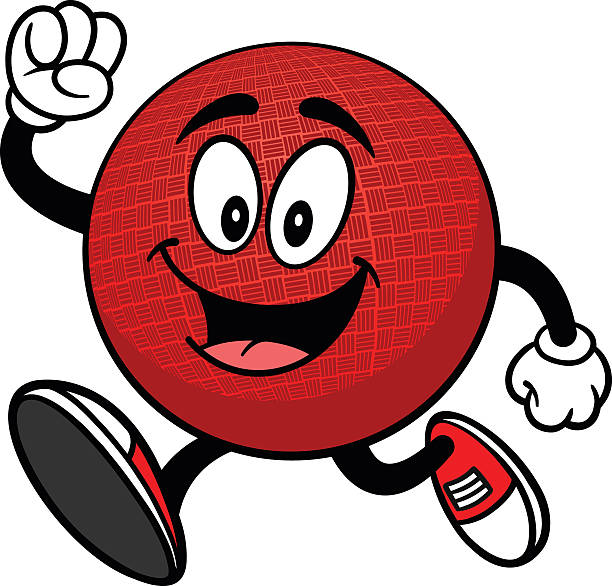 Dodgeball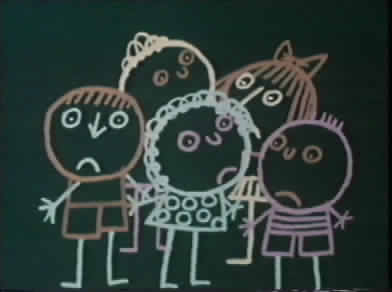 Chalk DrawingMonday13/05/19Tuesday14/05/19Wednesday 15/05/19Thursday16/05/19Friday17/05/19OSHC Hall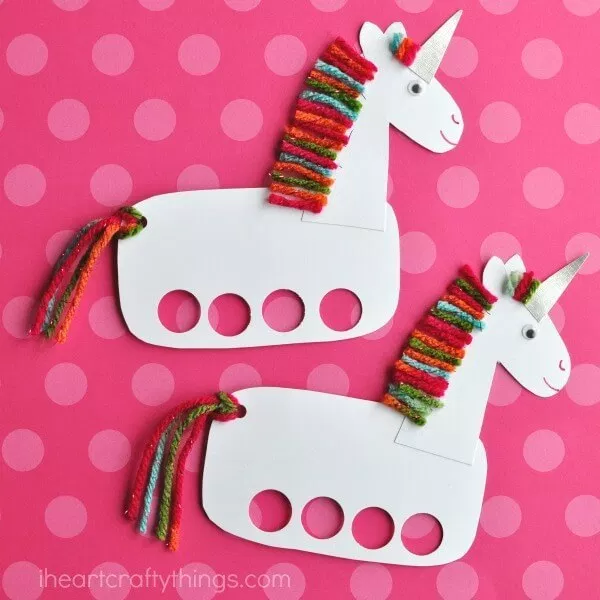 Unicorn Hand Puppets(Suggested by M.R)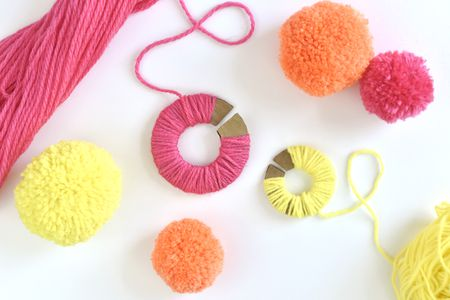 Making Pom Pom’s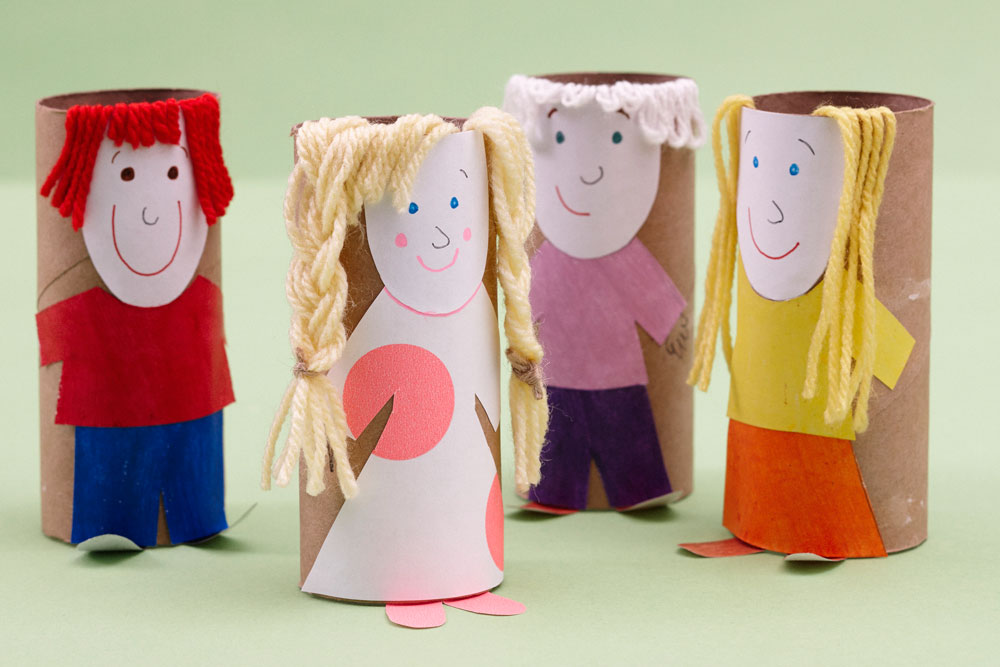 International Families Day:Paper Roll Families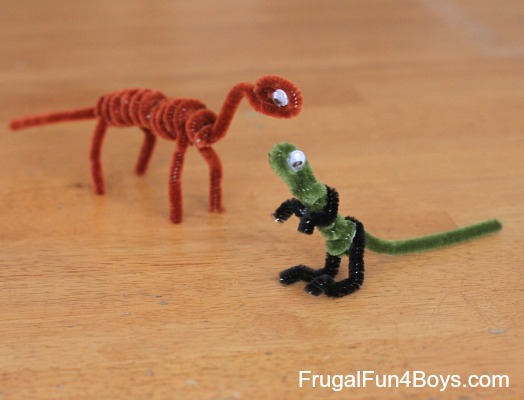 PipecleanerDinosaurs(Suggested by O.W)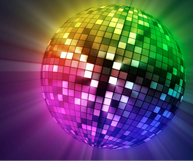 Dance Party(Suggested by H.M)Quiet Room:Seniors & HomeworkBoard Games & HomeworkRealistic Drawing & HomeworkHama Beads & HomeworkPoster Making & HomeworkProgram Review & HomeworkVeranda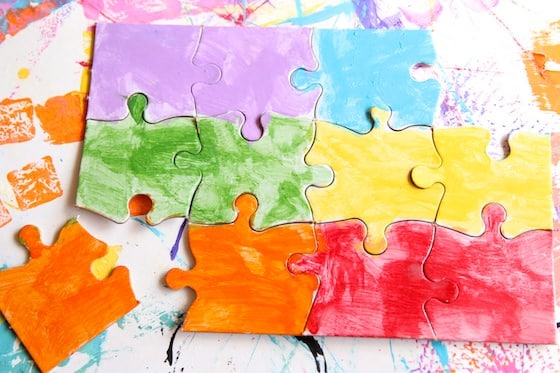 DIY Jigsaw Puzzle(Suggested by E.S and S.N)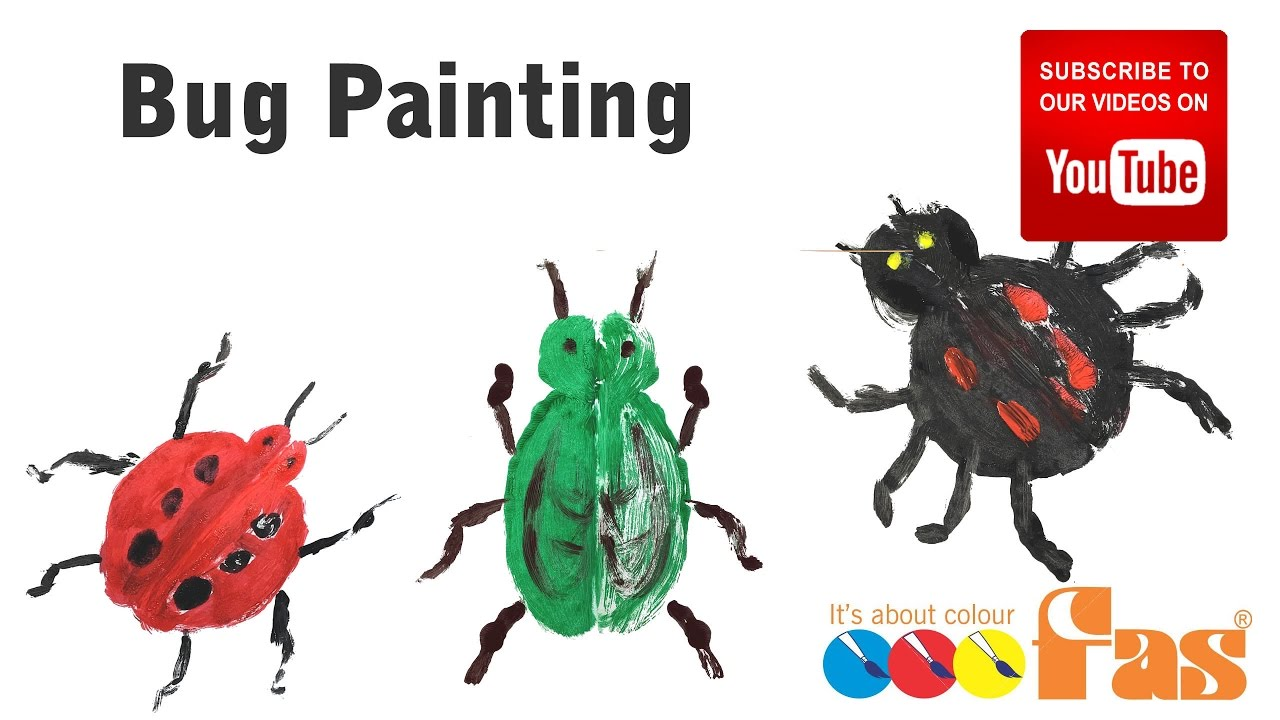 Bug Painting (Suggested by M.M)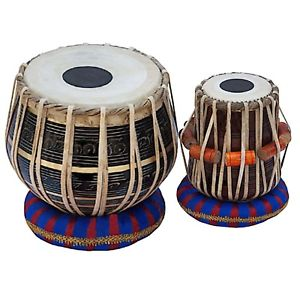 International Musical Instruments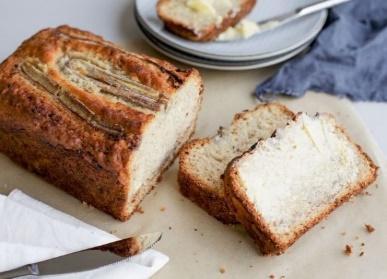 Making Banana Bread -Senior ActivityMaking Banana Bread -Junior ActivityMonday13/05/19Tuesday14/05/19Wednesday 15/05/19Thursday16/05/19Friday17/05/19Oval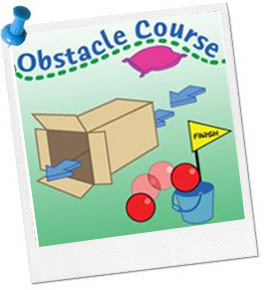 Obstacle Course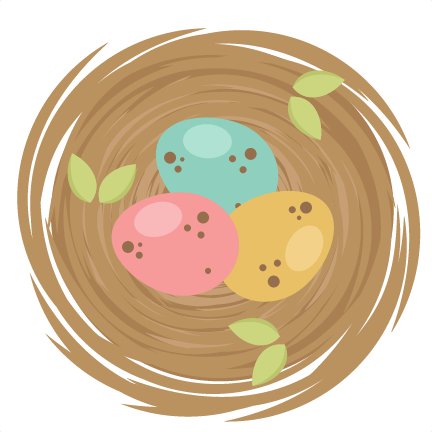 Rob The Nest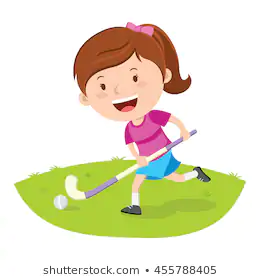 Field Hockey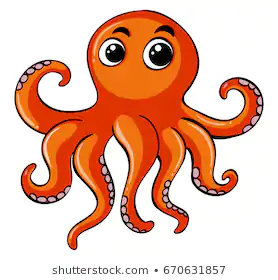 Octopus Tag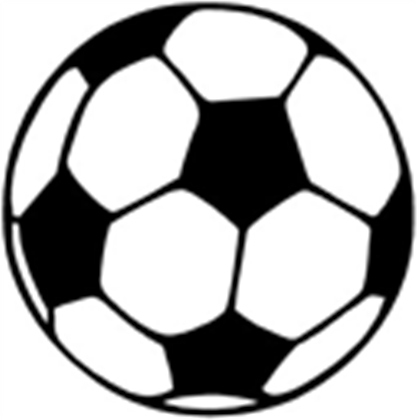 SoccerUndercover Area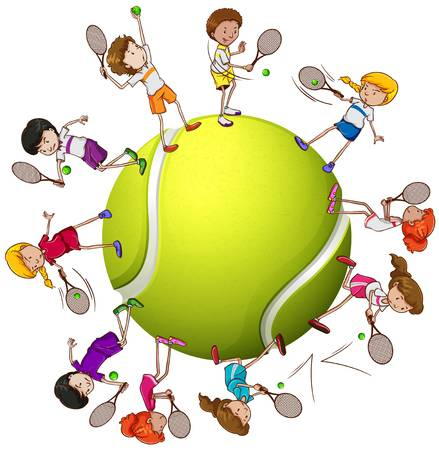 Tennis Practice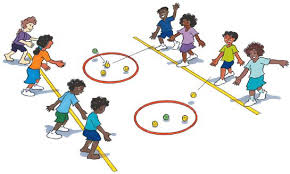 Weme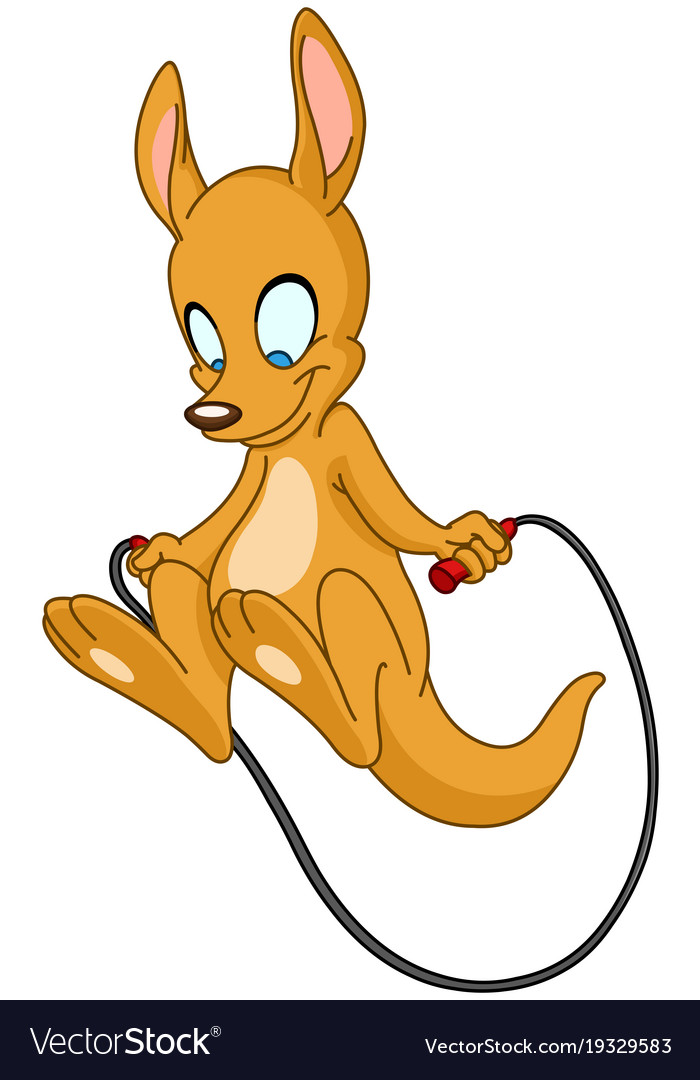 Skipping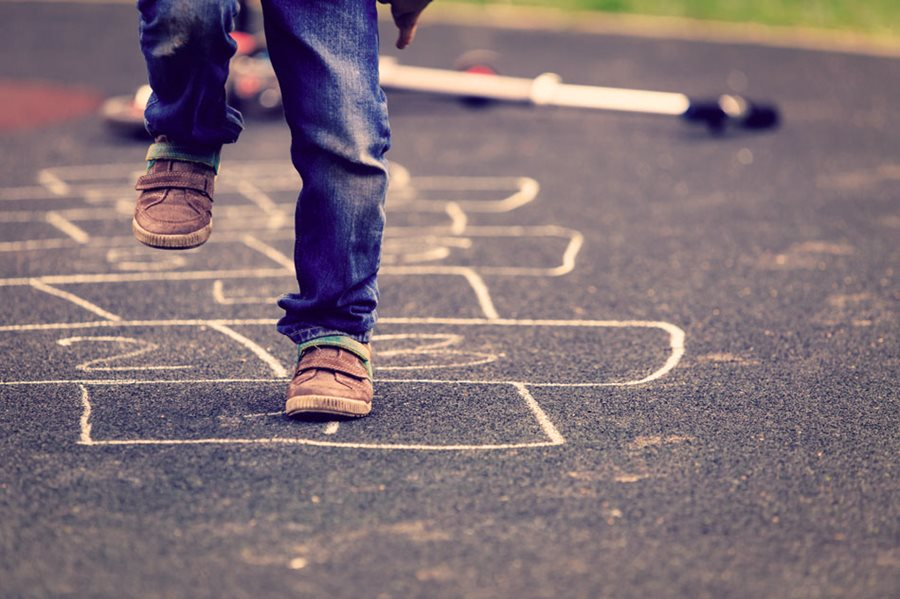 Hopscotch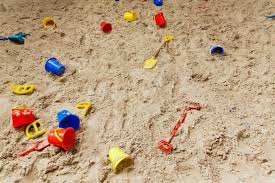 Sandpit